ACK SCHOOLS JOINT EVALUATION TESTPHYSICS PAPER 2SEPTEMBER 2022MARKING SCHEME					SECTION  A	1.		Magnets are used	 -	In hospitals to extract iron particles from eyes 					       	 -	Making loudspeakers, dynamos e.t.c.							( any one correct)  1	2.	(i)	n = 360    - 1  1			       60			    =  6 – 1 			    =  5 images  1Used by designers to obtain ideals  1Manganese oxide converts the hydrogen gas produced to water. 1Distance =  cmTime = T (s)Speed = distance  = Time V =                        T	 1But I = fT v = f  1a) Used in meters, moving coil loudspeakers.		(any one ) 1b)           P=VI	60n = 240×13	n = 52bulbsElectrical resistance is caused when a charge flowing through a conductor is slowed by collisions with atoms and impurities in the conductor. 1  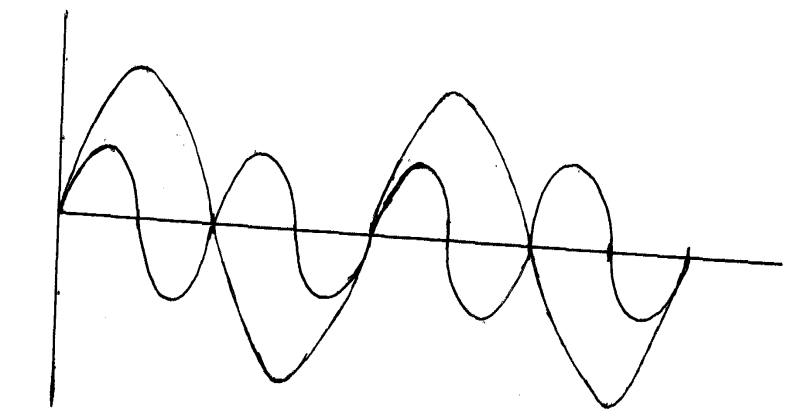 	                          Amplitude                                                           1 Cycle                                   Frequency Image is virtual/ erect/magnifiedA narrow beam of microwaves is sent out in the short pulses from the radar. Distant objects in the path of the beam reflect part of the waves back. The reflected waves give the direction and the distance of the reflecting object.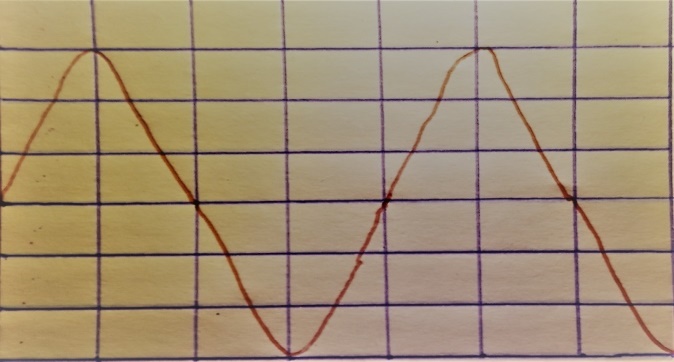                                  Peak voltage                                 Correct period        a) radio waves, microwaves and infra red                             b) infra red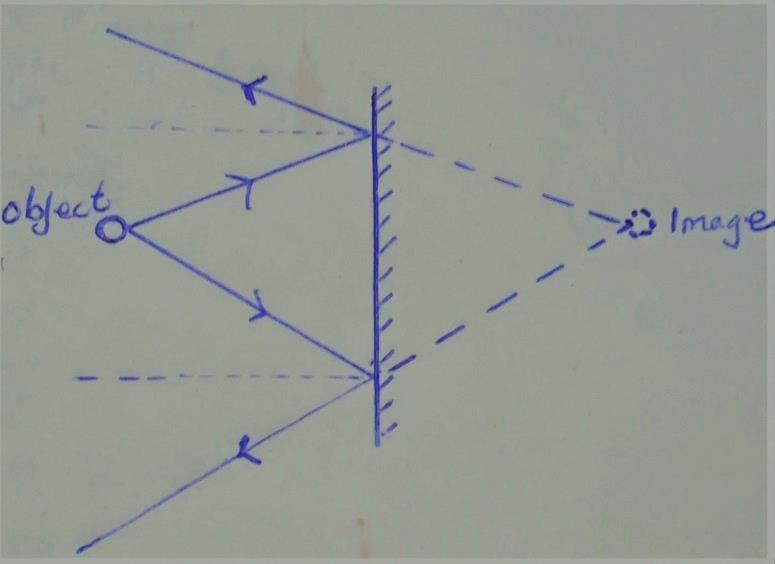 SECTION B 55 MKS(a) (i)   A – target;		B – Anode;	     (ii) A	Tungsten /molybdenum			High melting point;	    (iii) To reduce energy the electrons would lose in ionizing the atoms of air molecules;(I) Varying the heater current;	    (II) Varying the accelerating potential;	    (III) Using the lead shield	(b) (i) Kinetic energy = Electrical energy 				= eV ;				= 1.6 x10-19 x5 x 104;				= 8 x 10-15 J ;	     (ii) (a) 	Self induction is where a changing magnetic field round a conductor induces current/ e.m.f in the same conductor;		Mutual induction – where a changing magnetic field in one coil or circuit induces an 		e.m.f /current in another circuit or near it ;(b)  Heat energy;(c) Step up transformer uses A.C only while induction coil uses D.C;(d) (i) when magnet is rotated by the axle, there is change in magnetic flux. This change links   	the flux to the coil and induces e.m.f; The induced,/ generated current flows in the 	circuit and makes the bulb to light;      (ii) Cycling faster; makes the rate of change of flux increase as the wheel rotates the axle and 	the magnet; This increases the magnitude of induced e.m.f and makes the bulb brighter(iii) (atleast one complete cycle)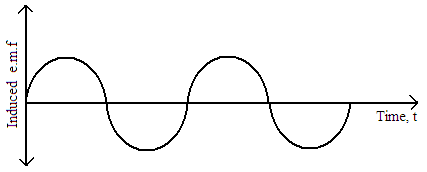 (a) 	(i) Element having the same atomic number but different mass number;		(ii) 	A 	Beta particles;			B	;			C	Alpha particles;	(b)  Radio active iodine – 131 used in diagnosis and treatment of goitre (thyroid disorder)	       Cobalt – 60 used in treatment of cancer	       Sterilization of medical equipment with  (any one correct)	(c) 	             4x=20                          2x-y=6                          Alpha particles = 5     beta particles =4	(d) I. a)	  Q = CV  	   Q = 10 x 10 -6 x 300     	    = 3.0 x 10-3 C   	   CT= 5 + 10 = 15  f. 	                                         V = Q	                                                C  = 3.0 x 10-3  1    	   15 x 10-6= 200volts  1E = ½ CV2  1   = ½ x 10x 10-6 x 300 x 300  1  = 0.45J  1E = ½ x 15 x 10-6 x 200 x 200  1= 0.3J  1                             II. a) Increasing the separation distance capacitance reduces while                   decreasing separation distance the capacitance increases.	b)         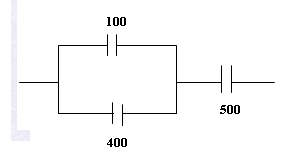 (a) Ohmic conductor obeys Ohm’s law/ forms straight line through the origin on V-I graph e.g copper, aluminium while non-ohmic conductor doesn’t obey Ohm’s law and the graph of V-I is not a straight line through the origin e.g semi-conductor, thermistor, bulb.         (b) 	i)      Rseries = 3Ω +5Ω = 8Ω  Rparallel =    =  = 1.6 Ω                                 total resistance = 1.6 + 0.7 x 2 = 3.0 Ωii)	Total current It =   =   = 2A	Vparallel = 1.6 x 2 = 3.2 V		I3Ω =  = 0.4 Aiii)   (I) 6.0 V(II) 6.0 – 3.2 = 2.8 Viv) Lost voltage- is the energy used to drive electrons through the cell itself.	-voltage required to overcome the internal resistance of the cell	